BANK SPÓŁDZIELCZY W IŁOWEJ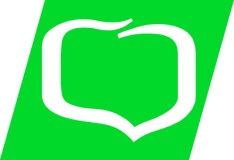   			ZRZESZONY W BANKU POLSKIEJ SPÓŁDZIELCZOŚCI S.A.Załącznik do uchwały Nr118/2022Nr z dnia  28.12.2022 r. Zarządu Banku Spółdzielczego w Iłowej.Załącznik do uchwały Nr 44/2022Nr z dnia 29.12.2022 r.Rady Nadzorczej Banku Spółdzielczego w   Iłowej.Polityka wynagradzania  pracowników Banku Spółdzielczego w IłowejIłowa, 2023Metryka regulacjiPodstawowe dane regulacji:Osoby zaangażowane:§ 1Celem opracowania i wdrożenia Polityki wynagradzania pracowników, których działalność zawodowa ma istotny wpływ na profil ryzyka (zwanych dalej pracownikami istotnymi) Banku Spółdzielczego w Iłowej, zwanej dalej „Polityką” jest:Określenie zasad ustalania stałych i zmiennych składników wynagradzania pracowników, których działalność zawodowa ma istotny wpływ na profil ryzyka Banku Spółdzielczego 
w Iłowej, zwanym dalej „Bankiem”, wymienionych w Rozporządzeniu Ministra Finansów, Funduszy i Polityki Regionalnej z dnia 08 czerwca 2021r. oraz Rekomendacji Z Komisji nadzoru Finansowego.Wspieranie prawidłowego i skutecznego zarządzania ryzykiem i nie zachęcanie do podejmowania nadmiernego ryzyka wykraczającego poza zaakceptowaną przez Radę Nadzorczą skłonność do ryzyka.Wspieranie realizacji strategii działalności oraz ograniczanie konfliktu interesów.§ 2Zapisy niniejszej polityki obejmują:Ogólne zasady wynagradzania w Banku.Stałe składniki wynagradzania, rozumiane jako wynagrodzenie zasadnicze.Zmienne składniki wynagradzania, rozumiane jako premia uznaniowa,Zasady przyznawania i wypłacania zmiennych składników wynagradzania. Zasady ustalania wskaźnika relacji średniego wynagrodzenia członków Zarządu do średniego wynagradzania pracowników.§ 3Wynagrodzenia w Banku obejmują wypłatę stałych i zmiennych składników wynagradzania. Wynagrodzenia członków rady nadzorczej ustala Zebranie Przedstawicieli, zgodnie ze Statutem Banku.Wynagrodzenia dla członków Zarządu ustala Rada Nadzorcza – szczegółowe zasady wynagradzania członków Zarządu są określone w zatwierdzonym przez Radę Nadzorczą Regulaminie wynagradzania pracowników.Wynagrodzenia dla pracowników ustala Prezes Zarządu, pełniący funkcję kierownika zakładu pracy – szczegółowe zasady wynagradzania pracowników są określone w zatwierdzonym przez Radę Nadzorczą Regulaminie wynagradzania pracowników.Zasady wynagradzania w Banku są neutralne pod względem płci.Wynagrodzenia przyznawane w Banku mają charakter wyłącznie pieniężny.§ 4Bank przeprowadza raz w roku weryfikację stanowisk, występujących w Banku oraz  określa krąg pracowników, których działalność zawodowa ma istotny wpływ na jego profil  ryzyka na podstawie zapisów Rozporządzenia Parlamentu Europejskiego i Rady 2021/923. Osoby na stanowiskach istotnych identyfikuje się w oparciu o dwa kryteria oceny:Kryterium jakościowe:Pracownicy, (którzy) pełnią obowiązki kierownicze mogący podejmować strategiczne lub inne decyzje o zasadniczym znaczeniu, które mają wpływ na działalność gospodarczą lub stosowane ramy kontroli. pracownik pełni obowiązki kierownicze w odniesieniu do jakiejkolwiek z kategorii ryzyka określonych w art. 79–87 dyrektywy 2013/36/UE  (kredytowe, rezydualne, koncentracji, rynkowe, stopy procentowej, operacyjne, płynności, nadmiernej dźwigni finansowej),odnośnie do ekspozycji na ryzyko kredytowe i kontrahenta kwoty nominalnej na transakcję, która to kwota stanowi 0,5 % kapitału podstawowego Tier I instytucji i wynosi co najmniej 5 mln EUR, pracownik ma uprawnienia do podejmowania, zatwierdzania lub wetowania decyzji w sprawie takiej ekspozycji na ryzyko kredytowe;pracownik jest kierownikiem grupy pracowników, którzy mają indywidualne uprawnienia do zobowiązania danej instytucji do przeprowadzania transakcji w wysokości o której mowa w li. c,pracownik posiada uprawnienia do podejmowania decyzji w sprawie nowych produktów bankowych.Kryterium ilościowe - pracownik ma istotny wpływ na profil ryzyka instytucji, jeżeli pracownikowi, przyznano w poprzednim roku obrachunkowym lub za poprzedni rok obrachunkowy łączne wynagrodzenie równe co najmniej 750 000 EUR.Do stanowisk istotnych o których mowa w §24 Rozporządzenia Ministra Finansów, Funduszy i Polityki Regionalnej z dnia 08.06.2021r. oraz w Rozporządzeniu 923/2021 Parlamentu Europejskiego i Rady (UE) w Banku zalicza się:Członków Rady NadzorczejCzłonków Zarządu.Z uwagi na fakt, że Bank nie udziela kredytów przekraczających 5 mln EUR oraz Bank nie posiada jednostek istotnych w rozumieniu Rozporządzenia 575/2013 PE, do stanowisk istotnych nie zalicza się innych stanowisk w Banku.§ 5Do składników wynagradzania zalicza się:§ 6Wysokość wynagrodzenia członków Rady Nadzorczej ustala Zgromadzenie Przedstawicieli. Rada Nadzorcza otrzymuje tylko stałe składniki wynagrodzenia.Wysokość wynagrodzenia stałego i zmiennego dla członków Zarządu ustala Rada Nadzorcza.§ 7Łączna kwota wypłaconej premii uznaniowej osobom zajmującym stanowiska istotne w Banku za dany rok nie może spowodować obniżenia wyniku finansowego do poziomu, który nie zapewni realnego przyrostu funduszy własnych Banku oraz budowy bezpiecznej bazy kapitałowej.Stosując zasadę proporcjonalności Bank wypłaca całość premii uznaniowej po przyznaniu, z uwzględnieniem ust.3.Wysokość zmiennych składników wynagradzania nie może być wyższa niż 100% wynagrodzenia zasadniczego osób zajmujących stanowiska istotne, a wynagrodzenie zasadnicze powinno mieć taką wysokość, aby Bank mógł prowadzić elastyczną politykę wynagrodzeń w zakresie zmiennych składników.§ 8Oceny efektów pracy członków Zarządu dokonuje Rada Nadzorcza w terminie oceny wykonania Strategii rozwoju w  oparciu o kryterium ilościowe oraz jakościowe.Ocena efektów pracy obejmuje następujące wskaźniki Banku osiągane w ostatnich trzech latach (kryterium ilościowe) w odniesieniu do założeń Strategii rozwoju:wskaźnik orezerwowania portfela kredytowego,wskaźnik jakości portfela kredytowego,łączny współczynnik kapitałowy,wskaźnik płynności LCR,Ocenie podlega stopień wykonania wymienionych w ust. 2 wskaźników w odniesieniu do Strategii rozwoju w poszczególnych latach podlegających ocenie oraz w stosunku do założeń przyjętych w planach ekonomiczo – finansowych na dany okres.Wypłata premii uznaniowej osobom zajmującym stanowiska kierownicze następuje w przypadku wykonania co najmniej 80% wielkości planowanych wskaźników, wymienionych w ust. 2. Kryteria jakościowe oceny członków Zarządu przy przyznawaniu zmiennych składników wynagradzania to:uzyskane absolutorium w okresie oceny,pozytywna ocena rękojmi należytego wykonania obowiązków, zgodnie z art. 22aa ustawy Prawo bankowe,ogólna dobra ocena przez Radę Nadzorczą realizacji zadań zawartych w planie ekonomiczno-finansowym w okresach objętych oceną.6.	W przypadku zagrożenia nie spełnienia wymogów ostrożnościowych lub zagrożenia upadłością zmiennych składników wynagradzania nie przyznaje się.§ 9Bank ma możliwość wstrzymania, ograniczenia, odmowy wypłaty lub realizacji zmiennych składników wynagrodzenia w szczególności w sytuacji, w której dana osoba, o której mowa w § 3 niniejszej Polityki:uczestniczyła w działaniach, których wynikiem były znaczne straty Banku, lub była odpowiedzialna za takie działania,nie spełnia odpowiednich standardów dotyczących rękojmi bezpiecznego i ostrożnego zarządzania Bankiem.§ 10Co najmniej raz w roku Rada Nadzorcza Banku weryfikuje i ustala na kolejny rok kalendarzowy maksymalny stosunek średniego całkowitego wynagrodzenia brutto członków zarządu w okresie rocznym do średniego całkowitego wynagrodzenia brutto pozostałych pracowników banku w okresie rocznym.Propozycję wysokości wskaźnika przygotowuje Zarząd w oparciu o analizę planowanych kosztów wynagrodzeń na kolejny rok kalendarzowy.Na podstawie ww. analizy ustala się wysokość ww. wskaźnika na poziomie 3-krotności.  § 11Niniejsza Polityka podlega zatwierdzeniu i weryfikacji co najmniej raz w roku, zgodnie z Instrukcją sporządzania informacji zarządczej  przez Radę Nadzorczą Banku.Weryfikacja o której mowa w ust. 1 obejmuje min.:zgodność z przepisami zewnętrznymi i wewnętrznymi Banku,weryfikację stanowisk istotnych, przyjęte zasady przyznawania i wypłaty stałych i zmiennych składników wynagradzania,Niniejsza Polityka oraz jej realizacja podlega ocenie przez Radę Nadzorczą na podstawie przeprowadzonej weryfikacji. Ocena jest przekazywana Zebraniu Przedstawicieli w ramach Sprawozdania Rady Nadzorczej.Niniejsza Polityka podlega ujawnieniu na podstawie art. 111a ust. 4 Ustawy Prawo bankowe.§ 12Niniejsza Polityka wchodzi w życie z dniem 01.01.2023 r.Właściciel dokumentuSZRiAPełna nazwa dokumentuPolityka wynagradzania pracowników Banku Spółdzielczego w IłowejData wydania29.12.2022 r.Data obowiązywania01.01.2023 r.UchylaUchwałę Nr 85/2021 Zarządu Banku z dnia 30.12.2021 r. w sprawie wprowadzenia zmian do „Polityki wynagradzania pracowników których działalność zawodowa ma istotny wpływ na profil ryzyka w Banku Spółdzielczym w Iłowej” zatwierdzonej Uchwałą Nr 7/2022 Rady Nadzorczej z 18.01.2022 r.Zmiana---Kogo obowiązuje Rada Nadzorcza, Zarząd, SZRiA, ZOASporządzony przezSZRiAZatwierdzony przezRadę NadzorcząUzgodniony merytorycznie z Wiceprezes ds. FK, Wiceprezes ds. HandlowychSprawdzony pod względem prawnymRadca PrawnyZaopiniowany przezKomórka ds. zgodnościStałe składniki pieniężneZmienne składniki pieniężnePrzewodniczący Rady NadzorczejWynagrodzenie w formie ryczałtu miesięcznego oraz udział w szkoleniach, których koszt ponosi Bank BrakCzłonkowie Rady NadzorczejWynagrodzenie za każde odbyte posiedzenie oraz za udział w szkoleniach, których koszt ponosi BankBrakCzłonkowie Zarządu Składniki stałe wymienione w § 2 ust. 3Premia uznaniowa